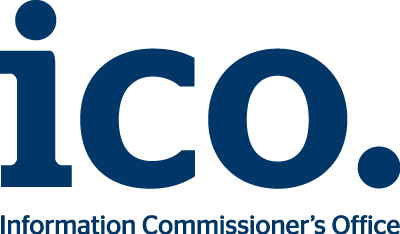 Notification of qualified trust service formIf you intend to provide a qualified trust service under the eIDAS regulation you must notify the ICO by filling out this form.Who should we contact?We will be in touch shortly after receiving your notification form to confirm receipt and inform you of the next steps.Which type of qualified trust service do you want to provide? The conformity assessment body Please provide details about the conformity assessment body that carried out the conformity assessment. Please confirm that the conformity assessment body has been accredited by the UK National Accreditation Body (UKAS) as competent to carry out conformity assessments under the eIDAS regulation.Conformity assessment report and supporting evidenceIn order for us to verify that you meet the requirements for the qualified trust service, please send us a copy of the following:your conformity assessment report;your information security breach management policyyour information security policy; andyour termination plan Please send your completed form along with your conformity assessment report and supporting evidence to audit@ico.org.uk. On receipt of the report we will also ask for at least two further pieces of evidence.  Name:Job title:Phone:Email:Organisation name:Conformity assessment body’s  name:Main contact:Phone:Email: